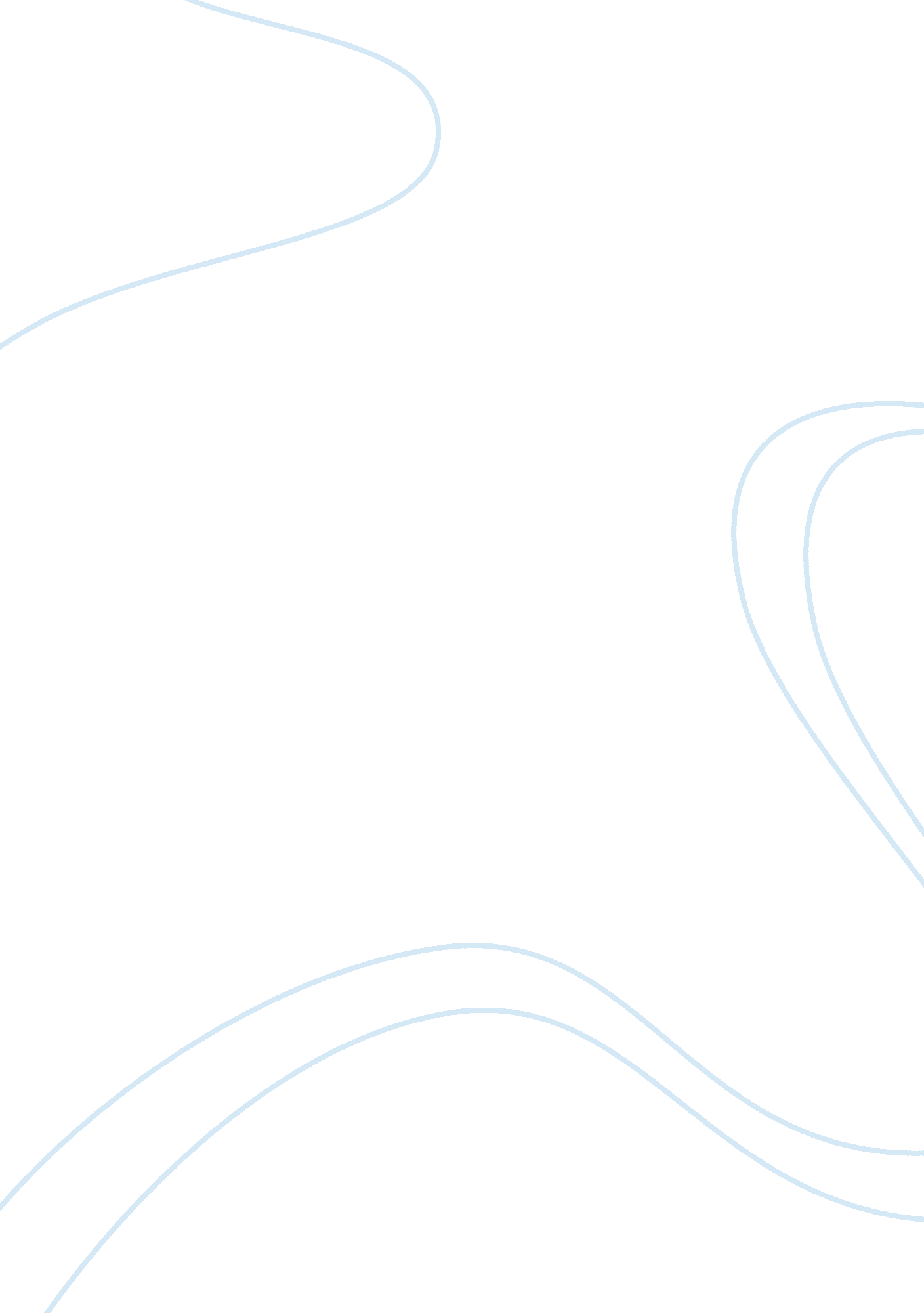 What is language and its importance essayLife, Emotions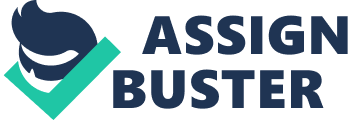 What is language: Language is defined as any body which can be written, spoken shown or otherwise communicated between people. It is method of human communication, either spoken or written, consisting of the use of words in a structured and conventional way. Language is the most complex form of communication. IMPORTANCE OF LANGUAGE language is important because it is a symbolic communication system that is learned instead of biologically inherited. An advantage of human language is that it is a learned symbolic communication system that is infinitely flexible. Language is obviously a vital tool. Not only is it a means of communicating thoughts and ideas, but it forges friendships, cultural ties, and economic relationships. Throughout history, many have reflected on the importance of language. it shapes thoughts and emotions, determining one’s perception of reality. Language is the light of the mind. Language, of course, is knowledge, and in our world today knowledge is one of the key factors in competitiveness. Brains and knowledge are what create the prosperity and growth we tend to take for granted. In an advanced industrial society in an increasingly interdependent world, the knowledge of other languages becomes indispensable. Just think of how the advent of the Internet has changed our lives. For the last few years, millions of people across the world, who share common interests, are able to communicate with each other and exchange ideas. Not only are they able to do this due to the various technological advances, but also because they share a common language. The knowledge of languages is an advantage that many first-generation hold. One can argue that it permits them to have a broader outlook on their surroundings, as they are able to look at issues with a broader perspective. it is obvious that it is significant in all areas of knowledge, as well as balanced. making it absolutely necessary in learning. I believe language is the most important out of the four ways of knowing due to its influence on the areas of knowledge. It is also significant in each area because it plays a large role for the basic awareness of each area. The austrian-british philosopher Ludvig Wittgenstein even says that “ the limits of language are the limits of knowledge”. According to Wittgenstein, “ What can be thought clearly,” he says “ can also be said clearly. ” Language is the greatest factor on which most of the human activities depend. This can explain how significant language’s role is, although it is different, yet equally important in each area. Without any form of language, any cooperation and communication would be almost, if not totally impossible. 